Дошкольное образовательное учреждение муниципальный детский сад №9 «Золотой ключик» города Жирновска Волгоградской областиул. Ломоносова,  д.3,  г. Жирновск,  Волгоградская область,  403791, тел./факс 8 (84454) 5-23-71,  8 (84454) 5-32-70e-mail: zolotoyclyuchik@yandex.ru л/сч 03293P13770,  р/с 40204810203490002010 отделения Волгограда, город ВолгоградИНН 3407007510,  КПП 340701001, БИК 041806001, ОГРН 1023404974339План действий по предупреждению завоза ираспространении инфекции, вызванной новой коронавирусной инфекции, вызванной 2019-nCoV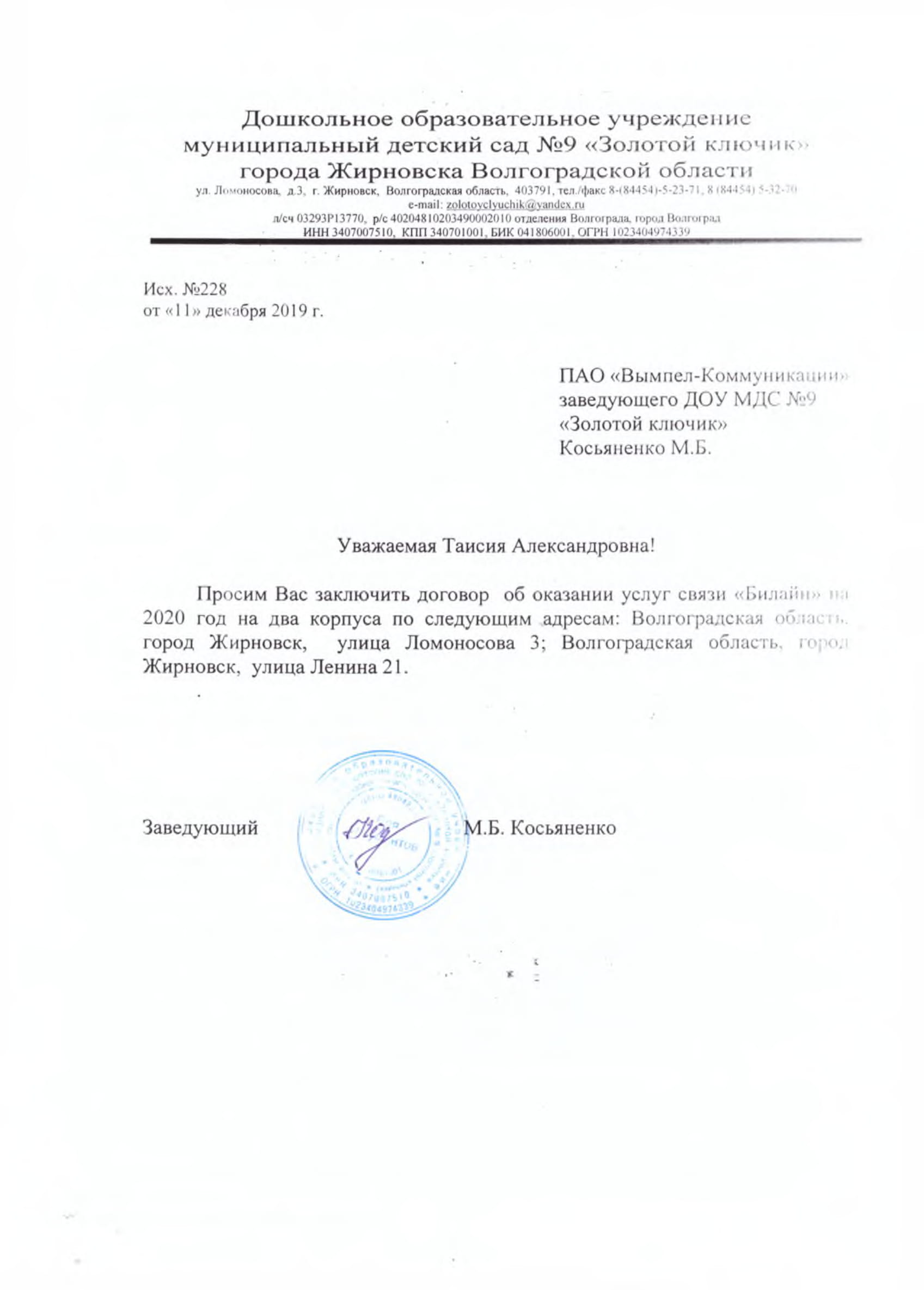 ЗаведующийДОУ МДС №9«Золотой ключик» 	                        М. Б. Косьяненко№п/пМероприятиеДатаначалаПродолжитель-ность, кратностьОтветственные исполнителиОтметка об исполнении1Ознакомить с приказом об усилении санитарно-эпидемиологических мероприятий всех родителей (законных представителей) воспитанников, используя средства электронной почты, чаты и т.д.17.03.2020ЕдинократноАдминистрация, воспитатели ДОУВыполнено2Не принимать в ДОУ детей, приехавших после отпуска с другого города без справки об обследовании на коронавирус17.03.2020до 12.04.2020, на период режима ЧС Воспитатели ДОУ3Обеспечить принятие в установленном порядке решений о возможности свободного посещения воспитанников на основании заявлений родителей (законных представителей)17.03.2020По заявлению родителейАдминистрация, воспитатели ДОУВыполнено4Объявить в ДОУ каникулы с 23 марта по 27 марта 2020 г.23.03.202027.03.2020Старший воспитатель ДОУВыполнено4.1Ввести в ДОУ режим нерабочих дней с 30 марта по 3 апреля 2020 г.30.03.202003.04.2020Администрация ДОУВыполнено4.2Составить график дежурств ответственных сотрудников в нерабочие дни30.03.202003.04.2020Администрация ДОУВыполнено5Принять необходимые дополнительные меры профилактики  распространения острых респираторных вирусных инфекций, в том числе:17.03.2020Администрация, медсестра, педагоги ДОУВыполнено5.1Обеспечить проведение "утренних фильтров" при приеме воспитанников и наблюдение за их состоянием здоровья в течение учебного дня с обязательным проведением термометрии.17.03.2020В течение дняМедсестра, воспитатели ДОУВыполнено5.2Организовать измерение температуры тела сотрудникам; обеспечить обязательное отстранение от нахождения на рабочем месте лиц с повышенной температурой.17.03.2020В течение дняМедсестра ДОУВыполнено5.3Использовать средства индивидуальной защиты (маски), дезинфицирующие средства.17.03.2020В течение дняМаска меняется каждые 2 часа, обработка поверхностей, дверных ручек каждые 2 часаАдминистрация, медсестра ДОУВыполнено5.4Соблюдать графики проведения влажной уборки, проветривания, регулярности дезинфекции помещений, а также использование бактерицидных облучателей закрытого типа для обеззараживания воздуха.17.03.2020В течение дняВлажная уборка – 3 раза в день; проветривание – 2 раза в день; использование бактерицидных облучателей – 1 раз в деньМедсестра ДОУВыполнено